Наши детки уже взрослые. И поделки должны быть на уровень сложнее. Картинки, лепка, аппликации - это для малышей. Мы смастерили самолетики на магнитах. Это и красиво и функционально. Можно прикрепить самолетики к холодильнику и каждое утро писать записочки папочке с пожеланиями хорошего дня. Дети уже умеют и писать и читать. Ведь скоро в школу!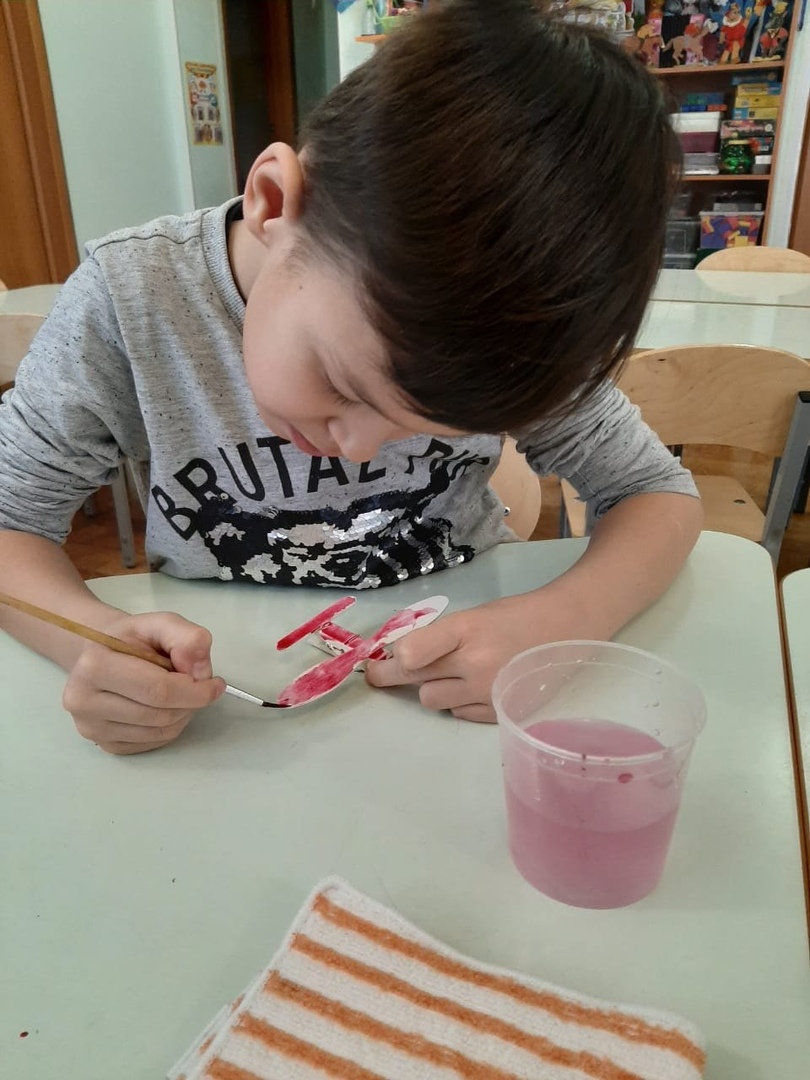 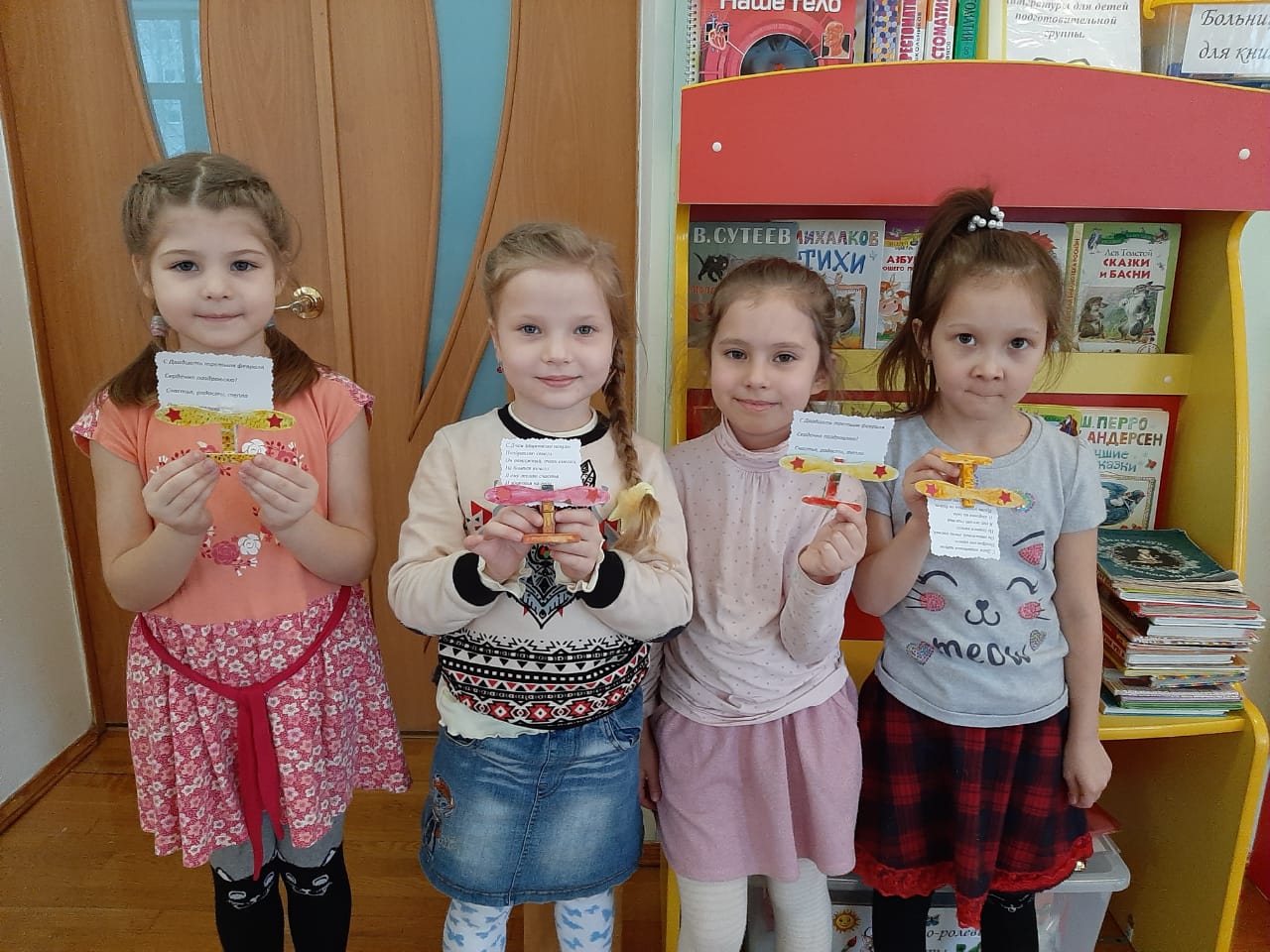 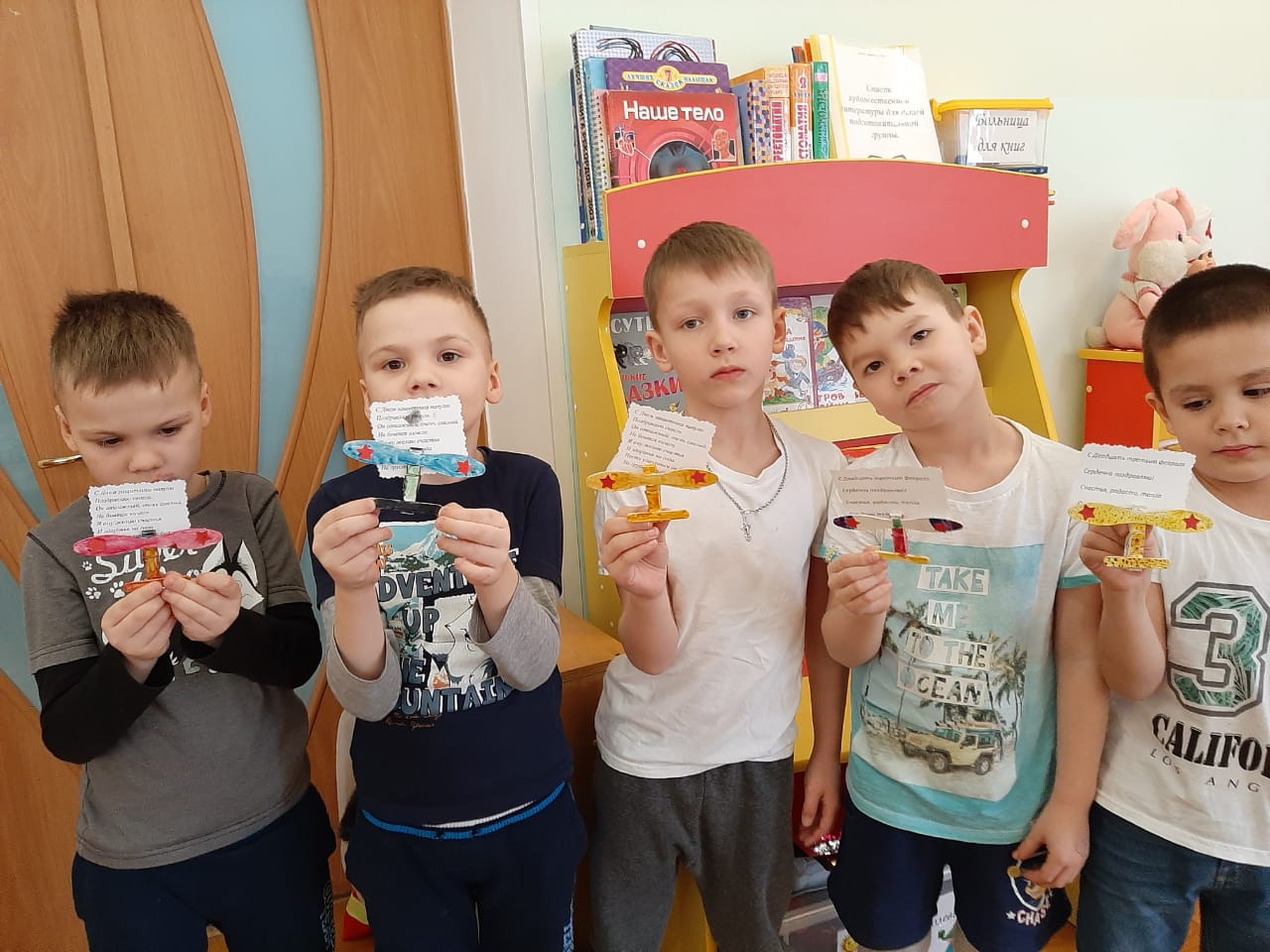 